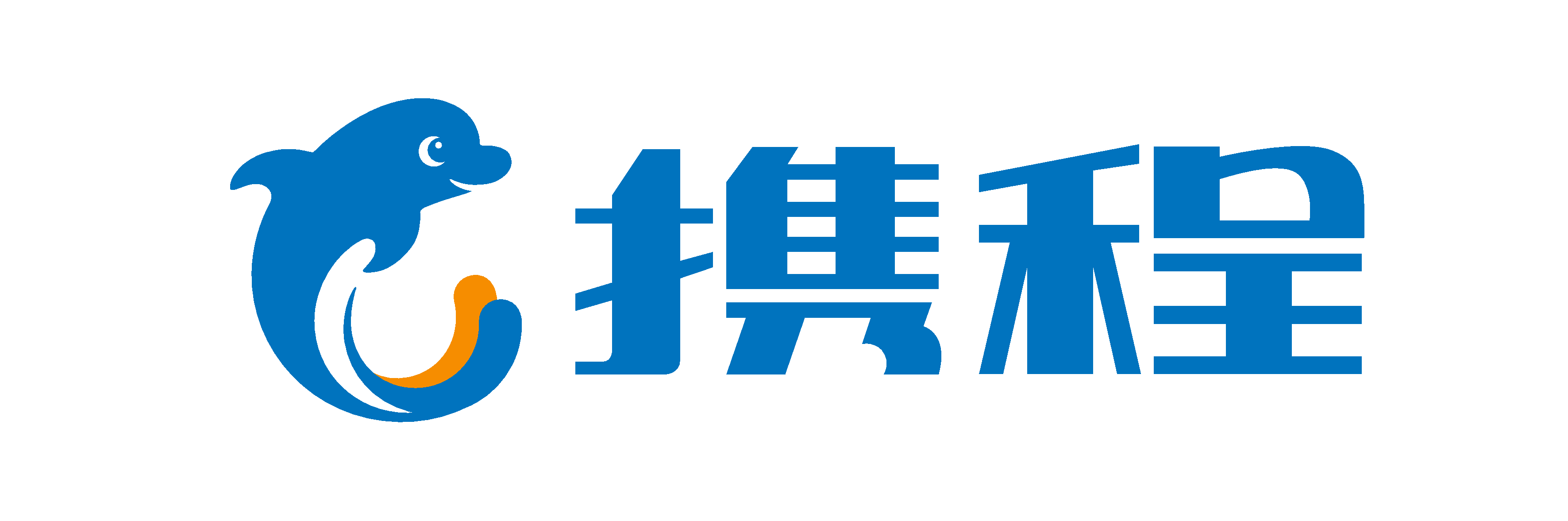 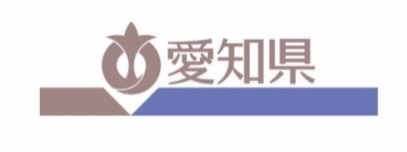 愛知県では、8月26日（月）に中国最大のオンライン旅行会社であるCtripと外国人旅行者誘致促進に関する協定を締結いたします。この協定締結に基づく第一弾の取組として、下記のとおりセミナーを開催します。中国からのインバウンドの市場動向や中国人旅行者の受入対応に関する情報を入手できる良い機会となりますので、ぜひ御参加ください。2019年9月13日（金）　午後1時30分～午後4時30分愛知県三の丸庁舎2階アイリスルーム主催：愛知県共催：Ctrip（上海携程商務有限公司）１．午後1時30分～午後3時インバウンド中国市場セミナー講　師：Ctrip　石川美奈 マーケティング戦略部長２．午後3時15分～午後4時30分個別相談会（希望者のみ）セミナー終了後、Ctripの担当者と個別に相談できる時間を設けます。原則として、事前予約制とし、1枠15分を予定しております。希望多数の場合、申込先着順とします。愛知県内の観光関連事業者等　　　　　　　　　　80名（申込先着順）                 無料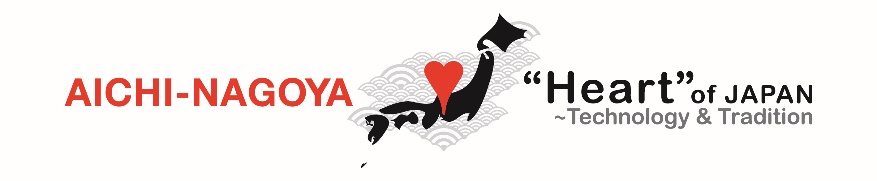 愛知県国際観光コンベンション課誘客促進グループ宛てインバウンド中国市場セミナー　参加申込書（送信状不要）申込み方法　メール（件名を「インバウンド中国市場セミナー参加申込み」としてください。）又はＦＡＸにてお申込みください。申込み・問合せ先担　当　愛知県観光コンベンション局国際観光コンベンション課誘客促進グループ　電　話　０５２―９５４－６４７６　ＦＡＸ　０５２－９７３―３５８４メール　kokusai-kanko@pref.aichi.lg.jp申込み期限　2019年9月10日（火）※参加申込みが定員に達し、御参加いただけない場合のみ、連絡させていただきます。※本申込書によって取得した個人情報は、本セミナーの運営管理のみに利用させていただきます。アクセス　　　　　　　　　　　　　　　　　　　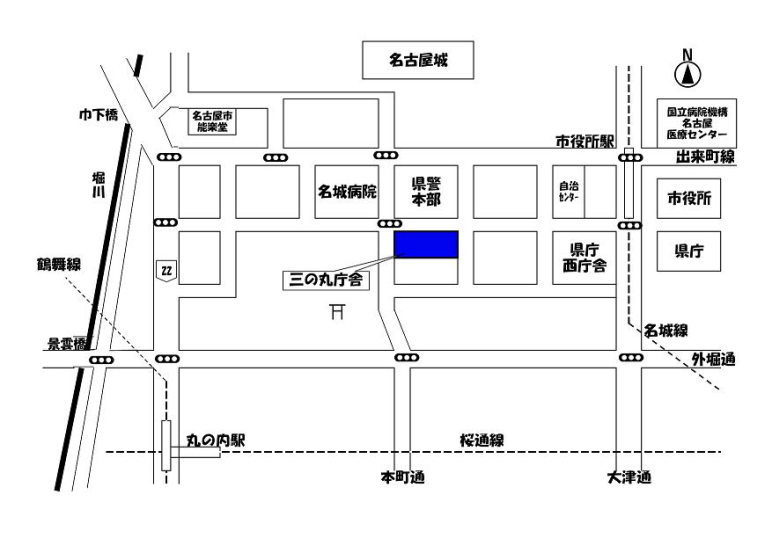 愛知県三の丸庁舎2階アイリスルーム　　　　　　　　　　　　　　　　　　　　　愛知県名古屋市中区三の丸2丁目6-1・地下鉄名城線「市役所駅」5番出口から徒歩5分
・地下鉄鶴舞線・桜通線　「丸の内」駅1番出口から徒歩10分＊公共交通機関でお越しください。企業・団体名業　種所　　　　属役　　　　職氏　名電　　　　話ＦＡＸメ　 ー　 ル個 別 相 談 会希望する　　・　　希望しない希望する　　・　　希望しない希望する　　・　　希望しない希望する　　・　　希望しない個 別 相 談 会相談内容